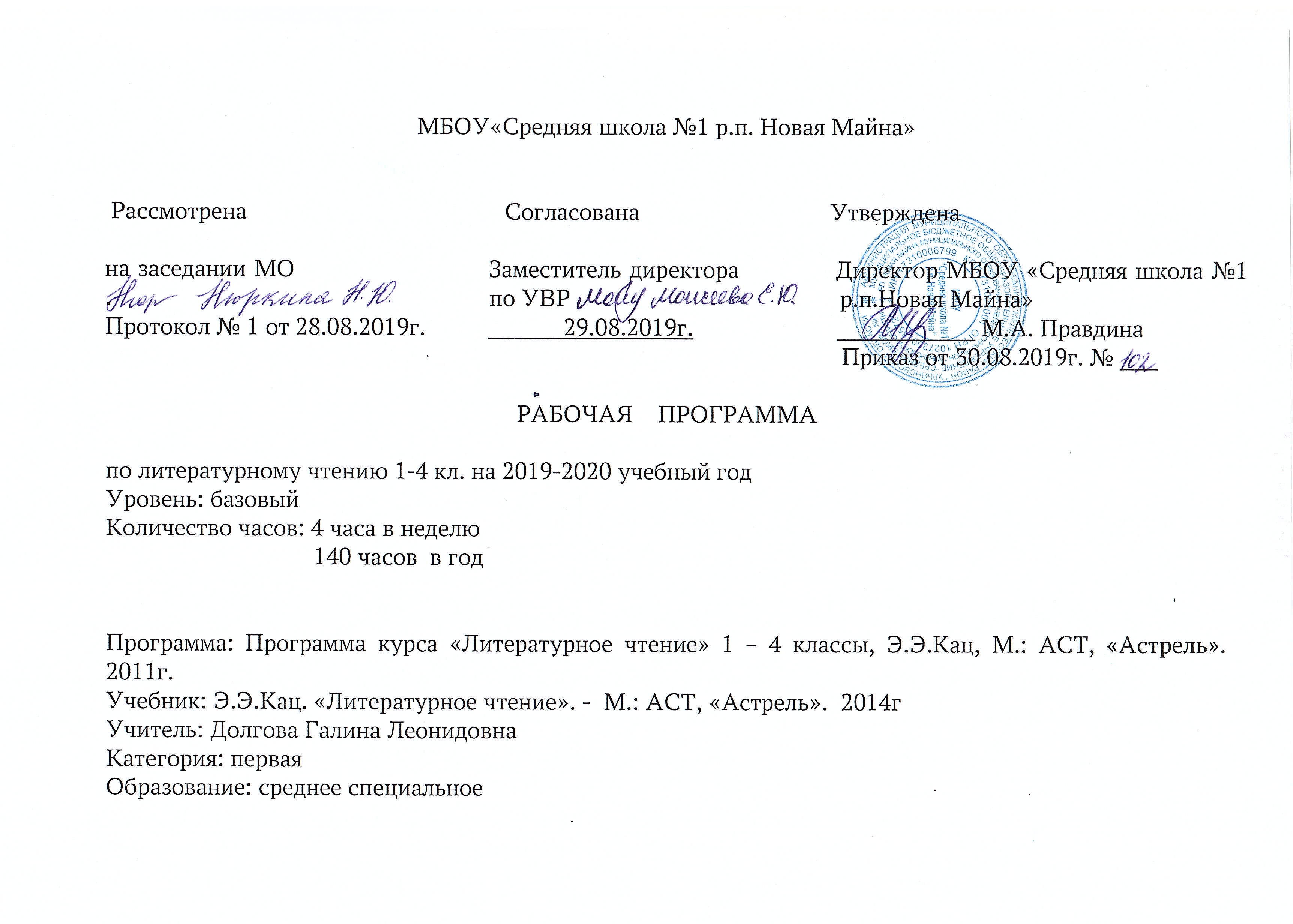 ПОЯСНИТЕЛЬНАЯ ЗАПИСКАНастоящая рабочая программа написана на основании следующих нормативных документов: 1. Федеральный закон от 29.12.2012 года № 273-ФЗ «Об образовании в Российской Федерации». 2. Федеральный государственный образовательный стандарт начального общего образования, утвержденного Приказом Министерства образования и науки Российской Федерации от 06.10.2009 г № 373 «Об утверждении  и введении  в действие федерального государственного образовательного стандарта  начального  общего образования».3. Образовательная программа основного общего образования МБОУ «Средняя школа №1 р.п. Новая Майна». 4. Учебный план муниципального бюджетного общеобразовательного учреждения «Средняя школа №1 р.п. Новая Майна». Планируемые результаты изучения учебного предмета, курса.Программа обеспечивает достижение необходимых личностных, метапредметных, предметных результатов освоения курса, заложенных в ФГОС НОО.Личностные результатыУчащийся научится: • отзывчиво относиться и проявлять готовность оказать посильную помощь одноклассникам; • проявлять интерес к историческим традициям России и своего края; • испытывать потребность в самореализации в доступной декоративно-прикладной деятельности, простейшем техническом моделировании; • принимать другие мнения и высказывания, уважительно относиться к ним; • опираясь на освоенные изобразительные и конструкторско-технологические знания и умения, делать выбор способов реализации предложенного или собственного замысла. Метапредметные результаты Регулятивные УУД Учащийся будет уметь: •     формулировать цель урока после предварительного обсуждения; •      выявлять и формулировать учебную проблему;анализировать предложенное задание, отделять известное от неизвестного;самостоятельно выполнять пробные поисковые действия (упражнения) для выявления оптимального решения проблемы (задачи);коллективно разрабатывать несложные тематические проекты и самостоятельно их реализовывать, вносить коррективы в полученные результаты;осуществлять текущий контроль и точность выполнения технологических операций (с помощью простых и сложных по конфигурации шаблонов, чертёжных инструментов), итоговый контроль общего качества выполненного изделия, задания; проверять модели в действии, вносить необходимые конструктивные доработки; выполнять текущий контроль (точность изготовления деталей и аккуратность всей работы) и оценку выполненной работы по предложенным учителем критериям. Познавательные УУД Учащийся научится с помощью учителя: • искать и отбирать необходимую для решения учебной задачи информацию в учебнике (текст, иллюстрация, схема, чертёж, инструкционная карта), энциклопедиях, справочниках, Интернете; • открывать новые знания, осваивать новые умения в процессе наблюдений, рассуждений и обсуждений материалов учебника, выполнения пробных поисковых упражнений; преобразовывать информацию (представлять информацию в виде текста, таблицы, схемы (в информационных проектах). Коммуникативные УУД Учащийся научится: • высказывать свою точку зрения и пытаться её обосновать; • слушать других, пытаться принимать другую точку зрения; • уметь сотрудничать, выполняя различные роли в группе, в совместном решении проблемы (задачи); • уважительно относиться к позиции другого человека, пытаться договариваться. Предметные результаты 1. Общекультурные и общетрудовые компетенции. Основы культуры труда. Самообслуживание. Учащийся будет знать о: • характерных особенностях изученных видов декоративно-прикладного искусства; • профессиях мастеров прикладного искусства (в рамках изученного). Учащийся будет уметь: • узнавать и называть по характерным особенностям образцов или по описанию изученные и распространённые в крае ремёсла; • соблюдать правила безопасного пользования домашними электроприборами (светильниками, звонками, теле- и радиоаппаратурой). 2. Технология ручной обработки материалов. Основы художественно-практической деятельности. Учащийся будет знать:названия и свойства наиболее распространённых искусственных и синтетических материалов (бумага, металлы, ткани); последовательность чтения и выполнения разметки развёрток с помощью чертёжных инструментов; линии чертежа (осевая и центровая); правила безопасной работы канцелярским ножом; косую строчку, её варианты, назначение;  несколько названий видов информационных технологий и соответствующих способов передачи информации (из реального окружения учащихся).Учащийся будет иметь представление о: • композиции декоративно-прикладного характера на плоскости и в объёме; • традициях канонов декоративно-прикладного искусства в изделиях. Учащийся будет уметь (под контролем учителя): • читать простейший чертёж (эскиз) развёрток; • выполнять разметку развёрток с помощью чертёжных инструментов с опорой на чертёж (эскиз); • подбирать и обосновывать наиболее рациональные технологические приёмы изготовления изделий; • оформлять изделия и соединять детали строчкой косого стежка и её вариантами; • находить и использовать дополнительную информацию из различных источников (в том числе из Интернета); • решать доступные технологические задачи. 3. Конструирование и моделирование. Учащийся будет знать: • простейшие способы достижения прочности конструкций. Учащийся будет уметь: • конструировать и моделировать изделия из разных материалов по заданным техническим, технологическим и декоративно-художественным условиям; • изменять конструкцию изделия по заданным условиям; • выбирать способ соединения и соединительный материал в зависимости от требований конструкции. 4. Практика работы на компьютере. Учащийся будет знать: • названия и назначение основных устройств персонального компьютера для ввода, вывода и обработки информации; • основные правила безопасной работы на компьютере. Учащийся будет иметь общее представление о: • назначении клавиатуры, приёмах пользования мышью. Учащийся будет уметь (с помощью учителя): • включать и выключать компьютер; • пользоваться клавиатурой (в рамках необходимого для выполнения предъявляемого задания); • выполнять простейшие операции над готовыми файлами и папками (открывать, читать); • работать с ЭОР (электронными образовательными ресурсами), готовыми материалами на электронных носителях (CD, DVD): активация диска, чтение информации, выполнение предложенных заданий, закрытие материала и изъятие диска из компьютера.В результате освоения учебной программы по предмету «Технология» к концу 3-го года обученияУченик научится:анализировать задания, планировать трудовой процесс и осуществлять поэтапный контроль за ходом работы;осуществлять сотрудничество при выполнении коллективной работы;выполнять доступные действия по самообслуживанию (декоративное оформление культурно-бытовой среды);отбирать картон с учётом его свойств;применять приёмы рациональной и безопасной работы ручными инструментами: чертёжными (линейка, угольник), колющими (шило);экономно размечать материалы на просвет, по линейке и по угольнику;работать с простейшей технической документацией: распознавать простейшие чертежи и эскизы, читать их и выполнять разметку с опорой на них;отбирать и выполнять в зависимости от свойств освоенных материалов (картон, текстильные материалы, утилизированные материалы) оптимальные и доступные технологические приёмы их ручной обработки;изготавливать плоскостные изделия: определять взаимное расположение деталей, виды их соединений;решать простейшие задачи конструктивного характера по изменению вида и способа соединения деталей: на достраивание, придание новых свойств конструкции;выполнять символические действия моделирования и преобразования модели;изготавливать несложные конструкции изделий по рисункам, простейшему чертежу, эскизу, образцу и доступным заданным условиям;рассказывать об основных источниках информации;рассказывать о правилах организации труда при работе за компьютером;называть основные функциональные устройства компьютера (системный блок, монитор, клавиатура, мышь, наушники, микрофон);называть дополнительные компьютерные устройства (принтер, сканер, модем, цифровой фотоаппарат, цифровая видеокамера, видеопроектор, звуковые колонки);рассказывать о назначении основных функциональных устройств компьютера, периферийных компьютерных устройств, устройств внешней памяти;соблюдать безопасные приёмы труда при работе на компьютере;включать и выключать компьютер;использовать приёмы работы с дисководом и электронным диском;использовать приёмы работы с мышью;работать с текстом и изображением, представленными в компьютере;соблюдать санитарно-гигиенические правила при работе с компьютерной клавиатурой.Ученик  получит возможность научиться:ценить традиции трудовых династий (своего региона, страны);осуществлять проектную деятельность: собирать информацию о создаваемом изделии, выбирать лучший вариант, проверять изделие в действии;создавать образ конструкции с целью разрешения определённой конструкторской задачи, воплощать этот образ в материале;использовать приёмы с графическими объектами с помощью компьютерной программы (графический редактор), с программными продуктами, записанными на электронных дисках.СОДЕРЖАНИЕ УЧЕБНОГО ПРЕДМЕТАКалендарно-тематическое планирование 3 классПРИЛОЖЕНИЕКалендарно-тематическое планирование 3 классЛИСТ КОРРЕКТИРОВКИ РАБОЧЕЙ ПРОГРАММЫПредметное содержание2 классИнформационная мастерскаяВспомним и обсудим! Знакомимся с компьютером. Компьютер - твой помощник. Мастерская скульптораКак работает скульптор? Скульптура разных времён и народов. Статуэтки. Рельеф и его виды. Как придать поверхности фактуру и объём?Мастерская рукодельницыВышивка и вышивание. Строчка петельного стежка. Пришивание пуговиц. Наши проекты. Подарок малышам «Волшебное дерево» История швейной машины. Секреты швейной машины. Футляры. Проверим себя. Наши проекты. Подвеска. Мастерская инженеров- конструкторов, строителей, декораторовСтроительство и украшение дома. Объём и объёмные формы. Развёртка. Подарочные упаковки. Декорирование (украшение) готовых форм. Конструирование из сложных развёрток. Модели и конструкции. Наши проекты. Парад военной техники. Наша родная армия. Художник-декоратор. Филигрань и квиллинг. Изонить. Художественные техники из креповой бумаги.Мастерская кукольникаМожет ли игрушка быть полезной. Театральные куклы-марионетки. Игрушка из носка. Игрушка-неваляшка. Что узнали, чему научились.№  п/пПеречень и название темКол-во часов№  п/пПеречень и название темКол-во часовСтрана новаторов (8 ч)Страна новаторов (8 ч)Страна новаторов (8 ч)1-2Мастерская упаковки.23Занимательное градостроение. 14Чертёжная мастерская. 15Путешествие в страну порядка. 16Ремонт на необитаемом острове.17Домашние хлопоты. 18Твои творческие достижения. 1Страна нестандартных решений (6 ч)Страна нестандартных решений (6 ч)Страна нестандартных решений (6 ч)9Танцующий зоопарк. 110Марш игрушек. 111Волшебная лепка. 112Скульптурные секреты. 113Поход в гости.114Твои творческие достижения. 1Страна умелых рук (8 ч)Страна умелых рук (8 ч)Страна умелых рук (8 ч)15Колёсные истории. 116Ателье игрушек. 117Игрушки и подушки. 118Семинар раскройщиков. 119Чем пахнут ремёсла. 120Контурная графика. 121Любимые фенечки. 122Твои творческие достижения. 1Страна высоких технологий (13 ч)Страна высоких технологий (13 ч)Страна высоких технологий (13 ч)23-24Секреты рабочего стола. 225Волшебные окна. 126Город компьютерных художников. 127-28Компьютерный дизайн. 229-30Занимательное черчение. 231Аллея редакторов. 132Улица виртуальных писателей. 133-35Твои творческие достижения. 3№ Кол-во часовТема  урокаДата проведенияДата проведения№ Кол-во часовТема  урокаПо плануПо фактуСтрана новаторов (8 ч)Страна новаторов (8 ч)Страна новаторов (8 ч)Страна новаторов (8 ч)Страна новаторов (8 ч)1-22Мастерская упаковки.31Занимательное градостроение. 41Чертёжная мастерская. 51Путешествие в страну порядка. 61Ремонт на необитаемом острове.71Домашние хлопоты. 81Твои творческие достижения. Страна нестандартных решений (6 ч)Страна нестандартных решений (6 ч)Страна нестандартных решений (6 ч)Страна нестандартных решений (6 ч)Страна нестандартных решений (6 ч)91Танцующий зоопарк. 101Марш игрушек. 111Волшебная лепка. 121Скульптурные секреты. 131Поход в гости.141Твои творческие достижения. Страна умелых рук (8 ч)Страна умелых рук (8 ч)Страна умелых рук (8 ч)Страна умелых рук (8 ч)Страна умелых рук (8 ч)151Колёсные истории. 161Ателье игрушек. 171Игрушки и подушки. 181Семинар раскройщиков. 191Чем пахнут ремёсла. 201Контурная графика. 211Любимые фенечки. 221Твои творческие достижения. Страна высоких технологий (13 ч)Страна высоких технологий (13 ч)Страна высоких технологий (13 ч)Страна высоких технологий (13 ч)Страна высоких технологий (13 ч)23-242Секреты рабочего стола. 251Волшебные окна. 261Город компьютерных художников. 27-282Компьютерный дизайн. 29-302Занимательное черчение. 311Аллея редакторов. 321Улица виртуальных писателей. 33-353Твои творческие достижения. КлассНазвание раздела, темыДата проведения по плануПричина корректировкиДата проведения по факту